How to Build a Desktop PC – Part 2 (Example 3)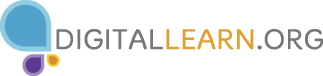 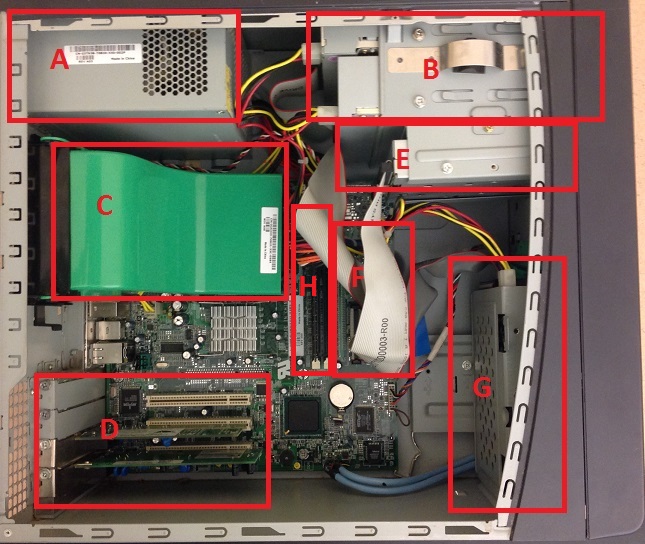 Disassembly TipsUse your smart phone to take pictures of the computer assembled that way you can look back at the pictures for reference during assembly. (Pictures provided on handout as well)Remove screws and place them on paper.  Circle the screws and label where they came from.Before touching computer hardware touch your hand to metal to ground yourself to avoid electric shock damage.Be gentle when removing parts:Avoid dropping partsAvoid placing them on top of each otherAvoid slipping with the screw driver.  Scratching a board can destroy itAvoid placing parts on top of metal or places where it could easily fallPlace the removed items out of your way to avoid bumping or damaging themIf your computer is dirty this is the best time to clean it with compressed air.Remember what order you removed parts you will need to assemble them in reverse orderAssembly TipsBefore touching computer hardware touch your hand to metal to ground yourself to avoid electric shock damageBe just as gentle assembling the computer as disassembling to avoid damage.Put things back in the order you took them outNothing was designed to need force.  If you need to add force to make something fit, then try assembling it another way.After assembly always double check to make sure all screws are in.  Do not close your computer before all screws are back in placeDouble check to make sure all cords are in the correct place and fully/properly connected.Plug the computer in and make sure it is fully functional. Never touch or work on the computer while it is on!Once you have checked over your work and it functions as intended close up your computer.